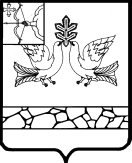 АДМИНИСТРАЦИЯ МУНИЦИПАЛЬНОГО ОБРАЗОВАНИЯСОВЕТСКИЙ МУНИЦИПАЛЬНЫЙ РАЙОНКИРОВСКОЙ ОБЛАСТИРАСПОРЯЖЕНИЕ15.02.2021                                                                                                     № 25г. СоветскОб утверждении Порядка принятия муниципальными служащими администрации Советского района наград, почетных и специальных званий (за исключением научных) иностранных государств, международных организаций, а также политических партий, других общественных объединений и религиозных объединений, если в их должностные обязанности входит взаимодействие с указанными организациями и объединениямиВ соответствии с пунктом 10 части 1 статьи 14 Федерального закона от 02.03.2007 № 25-ФЗ «О муниципальной службе в Российской Федерации», с пунктом 10 части 1 статьи 14 Закона Кировской области от 08.10.2007 № 171-ЗО «О муниципальной службе в Кировской области»:1. Утвердить Порядок принятия муниципальными служащими администрации Советского района наград, почетных и специальных званий (за исключением научных) иностранных государств, международных организаций, а также политических партий, других общественных объединений и религиозных объединений, если в их должностные обязанности входит взаимодействие с указанными организациями и объединениями, согласно приложению. 2. Главному специалисту, юрисконсульту отдела юридической и кадровой работы администрации Советского района Матковской Ю.С. ознакомить муниципальных служащих администрации Советского района с настоящим распоряжением.Глава Советского района    С.А. ГалкинПриложениеУТВЕРЖДЕНраспоряжениемадминистрации Советского районаот 15.02.2021 № 25ПОРЯДОК принятия муниципальными служащими администрации Советского района наград, почетных и специальных званий (за исключением научных) иностранных государств, международных организаций, а также политических партий, других общественных объединений и религиозных объединений, если в их должностные обязанности входит взаимодействие с указанными организациями и объединениями1. Настоящим Порядком устанавливается процедура принятия муниципальными служащими администрации Советского района почетных и специальных званий (за исключением научных) иностранных государств, международных организаций, а также политических партий, других общественных объединений и религиозных объединений, если в их должностные обязанности входит взаимодействие с указанными организациями и объединениями (далее – звание, награда).2. Муниципальный служащий администрации Советского района, получивший звание, награду либо уведомленный иностранным государством, международной организацией, политической партией, другим общественным объединением или религиозным объединением о предстоящем их получении, в течение трех рабочих дней представляет главе Советского района ходатайство о разрешении принять почетное или специальное звание, награду иностранного государства, международной организации, политической партии, иного общественного объединения или религиозного объединения (далее - ходатайство), составленное по форме согласно приложению № 1.3. Муниципальный служащий администрации Советского района, отказавшийся от звания, награды, в течение трех рабочих дней представляет главе Советского района уведомление об отказе в получении почетного или специального звания, награды иностранного государства, международной организации, политической партии, иного общественного объединения или религиозного объединения (далее - уведомление), составленное по форме согласно приложению № 2.4. Муниципальный служащий администрации Советского района, получивший звание, награду до принятия главой Советского района решения по результатам рассмотрения ходатайства, передает оригиналы документов к званию, награду и оригиналы документов к ней на ответственное хранение в отдел юридической и кадровой работы администрации Советского района в течение трех рабочих дней со дня их получения.5. В случае если во время служебной командировки муниципальный служащий администрации Советского района  получил звание, награду или отказался от них, срок представления ходатайства либо уведомления исчисляется со дня возвращения муниципального служащего администрации Советского района из служебной командировки.6. В случае если муниципальный служащий администрации Советского района по не зависящей от него причине не может представить ходатайство либо уведомление, передать оригиналы документов к званию, награду и оригиналы документов к ней в сроки, указанные в пунктах 2-5 настоящего Положения, муниципальный служащий администрации Советского района обязан представить ходатайство либо уведомление, передать оригиналы документов к званию, награду и оригиналы документов к ней не позднее следующего рабочего дня после устранения такой причины.7. Обеспечение рассмотрения главой Советского района ходатайств, информирование лица, представившего (направившего) ходатайство главе Советского района, о решении, принятом главой Советского района по результатам рассмотрения ходатайств, а также учет ходатайств (уведомлений) осуществляются отделом юридической и кадровой работы администрации Советского района.8. В случае удовлетворения главой Советского района ходатайства муниципального служащего администрации Советского района отдел юридической и кадровой работы администрации Советского района в течение 10 рабочих дней передает муниципальному служащему администрации Советского района оригиналы документов к званию, награду и оригиналы документов к ней.9. В случае отказа главы Советского района в удовлетворении ходатайства муниципального служащего администрации Советского района отдел юридической и кадровой работы администрации Советского района в течение 10 рабочих дней сообщает муниципальному служащему администрации Советского района об этом и направляет оригиналы документов к званию, награду и оригиналы документов к ней в соответствующий орган иностранного государства, международную организацию, политическую партию, иное общественное объединение или религиозное объединение._________Приложение № 1к ПорядкуФормаГлаве Советского района________________________________________________________________________________________________________________________________________________________________________________________________ (должность, Ф.И.О. муниципального служащего)Ходатайствоо разрешении принять награды, почетные и специальные звания (за исключением научных) иностранных государств, международных организаций, а также политических партий, других общественных объединений и религиозных объединений Прошу разрешить мне принять __________________________________________________________________(наименование почетного или специального звания,__________________________________________________________________награды)__________________________________________________________________(за какие заслуги присвоено и кем, за какие заслуги награжден(а) и кем)__________________________________________________________________(дата и место вручения документов к почетному или__________________________________________________________________.специальному званию, награды)Документы  к  почетному или специальному званию, награда и документы к ней (нужное подчеркнуть) ____________________________________________________________________________________________________________________________________(наименование почетного или специального звания, награды или иного)__________________________________________________________________ (наименование документов к почетному или специальному званию,__________________________________________________________________награде)сданы по акту приема-передачи № _____________ от «__» _____________ 20   г.в __________________________________________________________________.(наименование кадрового подразделения)«__» _____________ 20__ г.      ______________   ________________________                                                         (подпись)       (расшифровка подписи)Приложение № 2к ПорядкуФормаГлаве Советского района________________________________________________________________________________________________________________________________________________________________________________________________ (должность, Ф.И.О. муниципального служащего)                                Уведомлениеоб отказе в получении наград, почетных и специальных званий (за исключением научных) иностранных государств, международных организаций, а также политических партий, других общественных объединений и религиозных объединенийУведомляю о принятом мною решении отказаться от получения__________________________________________________________________(наименование почетного или специального звания, награды)__________________________________________________________________.(за какие заслуги присвоено и кем, за какие заслуги награжден(а) и кем)«__» _____________ 20__ г.     ______________   ________________________                                                         (подпись)        (расшифровка подписи)